PUBLIC NOTICE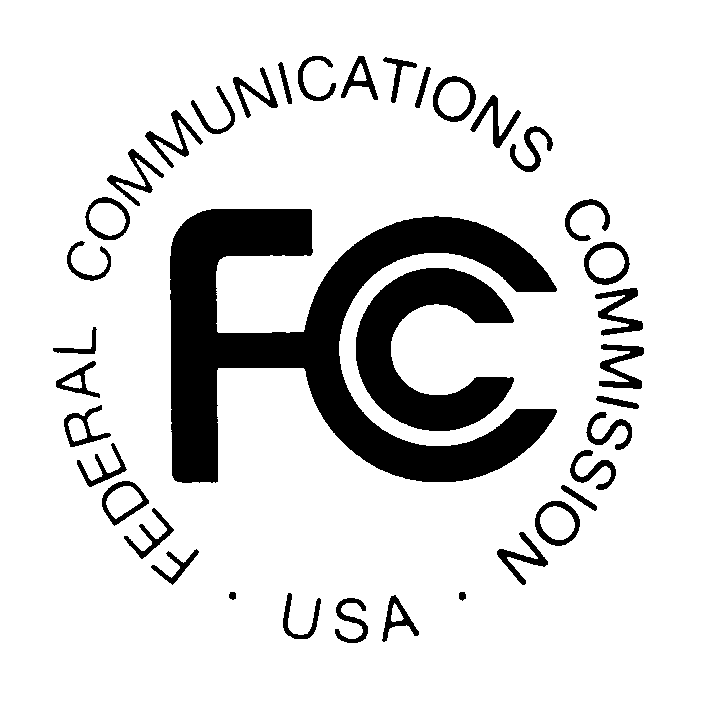 Federal Communications Commission445 12th St., S.W.Washington, D.C. 20554DA 15-893August 7, 2015ANNUAL INTERNATIONAL TRAFFIC AND REVENUE DATA AS OF DECEMBER 31, 2014 MUST BE FILED USING THE SECTION 43.62 ONLINE FILING SYSTEM FROM AUGUST 17, 2015 TO SEPTEMBER 30, 2015IB Docket No. 04-112International service providers must file the annual international traffic and revenue reports pursuant to section 43.62.  Section 43.62(b) requires “each common carrier engaged in providing international telecommunications service, and each person or entity engaged in providing Voice over Internet Protocol service connected to the public switched telephone network” to file traffic and revenue data for the preceding calendar year by July 31 of each year, with revisions, if needed, to be filed by October 31.  For this year only, due to the development of an online filing system, the international traffic and revenues data for calendar year 2014 must be filed by September 30, 2015.  Revisions of the filings will be due no later than November 30, 2015.The Section 43.62 online filing system can be accessed using this link:  Section 43.62 Online Filing System.  As both the rule and the online filing system are new this year, we urge filers to submit their filings as early as possible.  We remind filers that the Filing Manual for Section 43.62 Annual Reports sets forth complete instructions on who should file, the required information, and how to file using the Section 43.62 online filing system. Each filing entity must use a single CORES FCC Registration Number (FRN) to submit:  (1) filing entity contact information; (2) preparer contact information; (3) authorizations; and (4) services checklist.  Depending on the services, the filing entity may need to also file:  (5) U.S.-Billed and Foreign-Billed Facilities International Calling Service (ICS) Traffic – By Foreign Point (Schedule 1); (6) World-Total Data for U.S.-Billed and Traditional Transiting ICS (Schedule 2); (7) International Private Line Service (Schedule 3); and (8) International Miscellaneous Services (Schedule 4).  Filers must enter the data directly into online forms in the Section 43.62 online filing system except (5) U.S.-Billed and Foreign-Billed Facilities ICS Traffic – By Foreign Point (Schedule 1) and (7) International Private Line Service (Schedule 3) must be uploaded using the attached templates.Attachment 1 – 	Filing Template for Schedule 1 – U.S.-Billed and Foreign-Billed Facilities ICS Traffic – By Foreign PointAttachment 2 – Filing Template for Schedule 3 – International Private Line ServiceFor additional information about International Traffic and Revenue Reports, contact:  David Krech, Policy Division, International Bureau, David.Krech@fcc.gov, 202-418-7443; Linda Blake, Strategic Analysis and Negotiations Division, International Bureau, Linda.Blake@fcc.gov, 202-418-0945.For additional information about the Section 43.62 online filing system, contact:  Irene Wu, Policy Division, International Bureau, Irene.Wu@fcc.gov, 202-418-1623; Kathleen Campbell, International Bureau, 202-418-0753, Kathleen.Campbell@fcc.gov. - FCC -